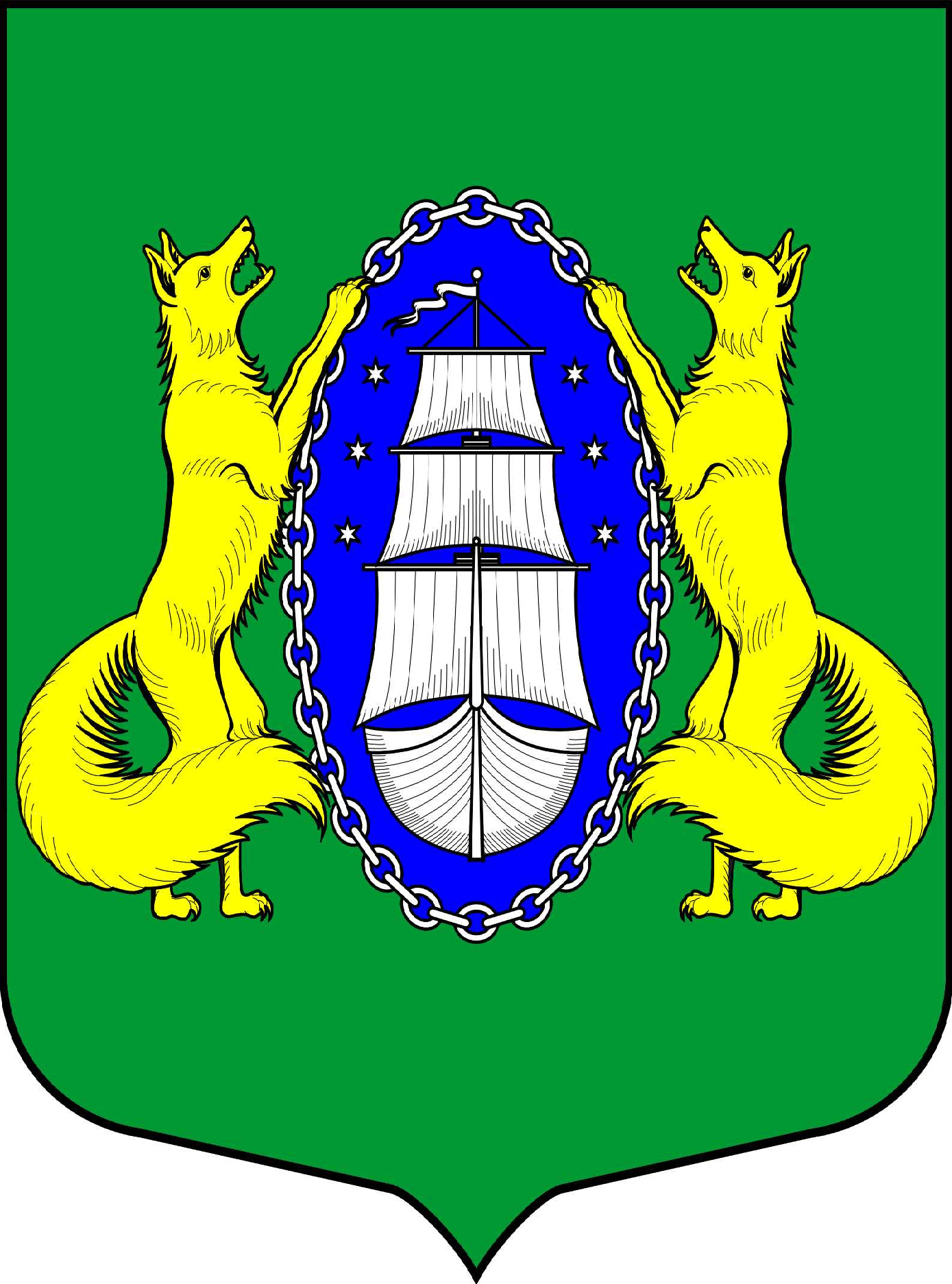 ВНУТРИГОРОДСКОЕ МУНИЦИПАЛЬНОЕ ОБРАЗОВАНИЕ САНКТ-ПЕТЕРБУРГА ПОСЕЛОК ЛИСИЙ НОСМУНИЦИПАЛЬНЫЙ СОВЕТпятый созывРЕШЕНИЕПРОЕКТ_________________________________________________________________________________________________________«__»___________ 2019О прекращении досрочнополномочий депутата муниципального совета муниципального образованияпоселок Лисий Нос Шандарова Олега ВладимировичаЗаслушав и обсудив информацию Главы муниципального образования – председателя муниципального совета  муниципального образования поселок Лисий Нос  о письменном заявлении от 07.05.2019 депутата муниципального совета муниципального образования поселок Лисий Нос Шандарова Олега Владимировича о сложении депутатских полномочий, руководствуясь положениями пункта 7 статьи            31 Закона Санкт-Петербурга от 23.09.2009 №420-79 «Об организации местного самоуправления в Санкт-Петербурге»,  Уставом  муниципального образования поселок Лисий Нос,МУНИЦИПАЛЬНЫЙ СОВЕТ РЕШИЛ:   1. Удовлетворить письменное заявление от 07.05.2019 г. депутата муниципального совета муниципального образования поселок Лисий Нос Шандарова Олега Владимировича о сложении депутатских полномочий.   2. Прекратить досрочно полномочия депутата муниципального совета  муниципального образования поселок Лисий Нос Шандарова Олега Владимировича  в связи с отставкой по собственному желанию.  3. Информацию об отставке депутата муниципального совета муниципального образования поселок Лисий Нос Шандарова Олега Владимировича опубликовать в средствах массовой информации.Контроль за исполнением Решения возложить на Главу Муниципального образования поселок Лисий Нос  Грудникова В.М.. Настоящее Решение вступает в силу с момента его принятия.Глава Муниципального образованияпос. Лисий Нос  				                                                      Грудников В.М	